MERCI AUX JEUNES VOLONTAIRES !Après 6 mois de service civique avec Les Cités d’Or, nos jeunes volontaires ont fini leurs différentes missions :Enquête sociale et technique en binôme avec les locataires de Grand Bois et Noirettes pour la future réhabilitationRencontre avec Lilou, breakdancer vaudais, pour une audition publiqueOrganisation d’un temps convivial avec les habitants à Grand Bois Portraits de locataire du quartier. Exposition de ses « pépites » au 4 chemin du Grand Bois dans le local de permanence des travauxMerci à Hafida, Nawfell, Alexandre, Behija, Mohamed, Chaouki, Yacin, Kais, Said et Eya !!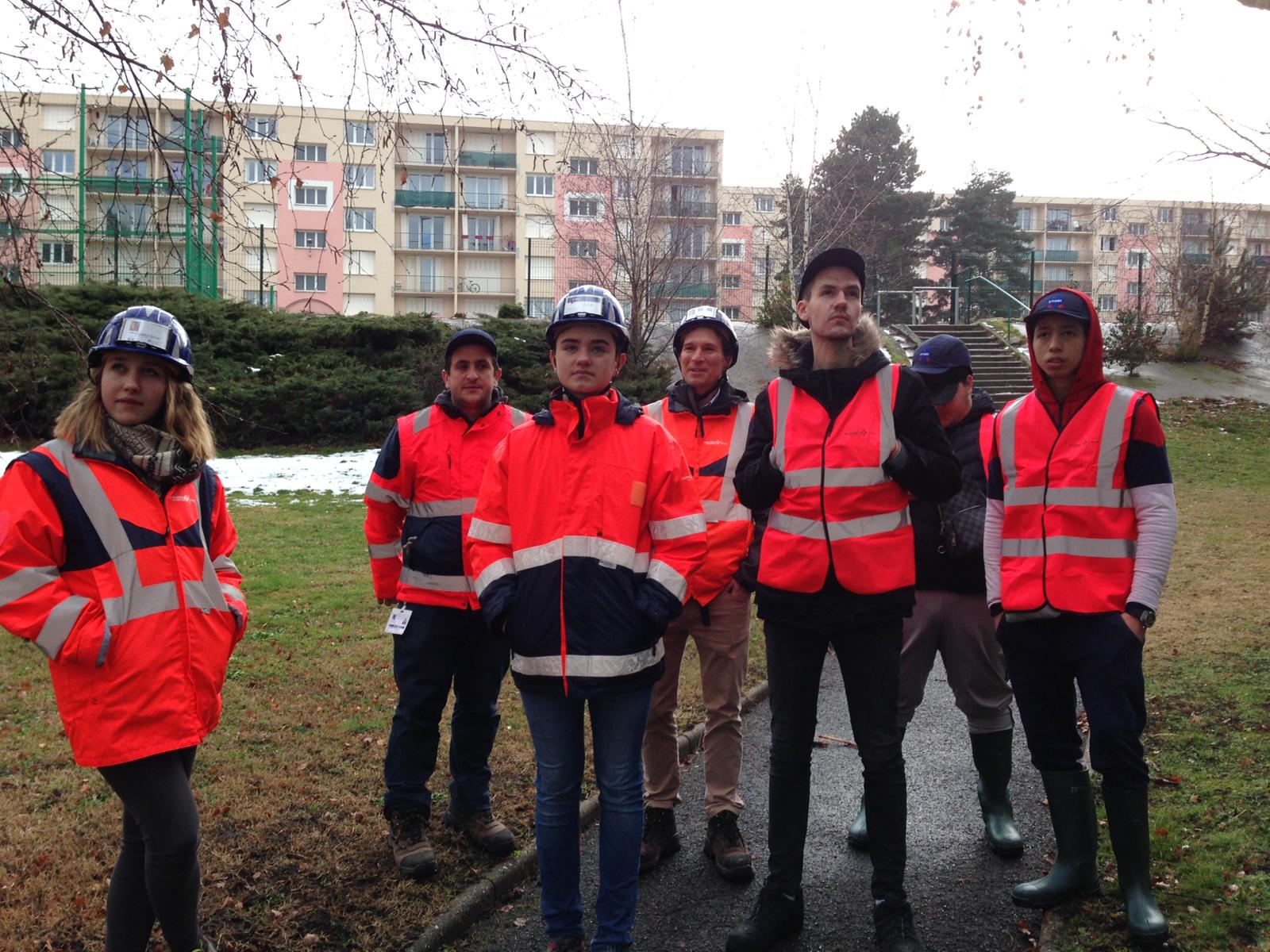 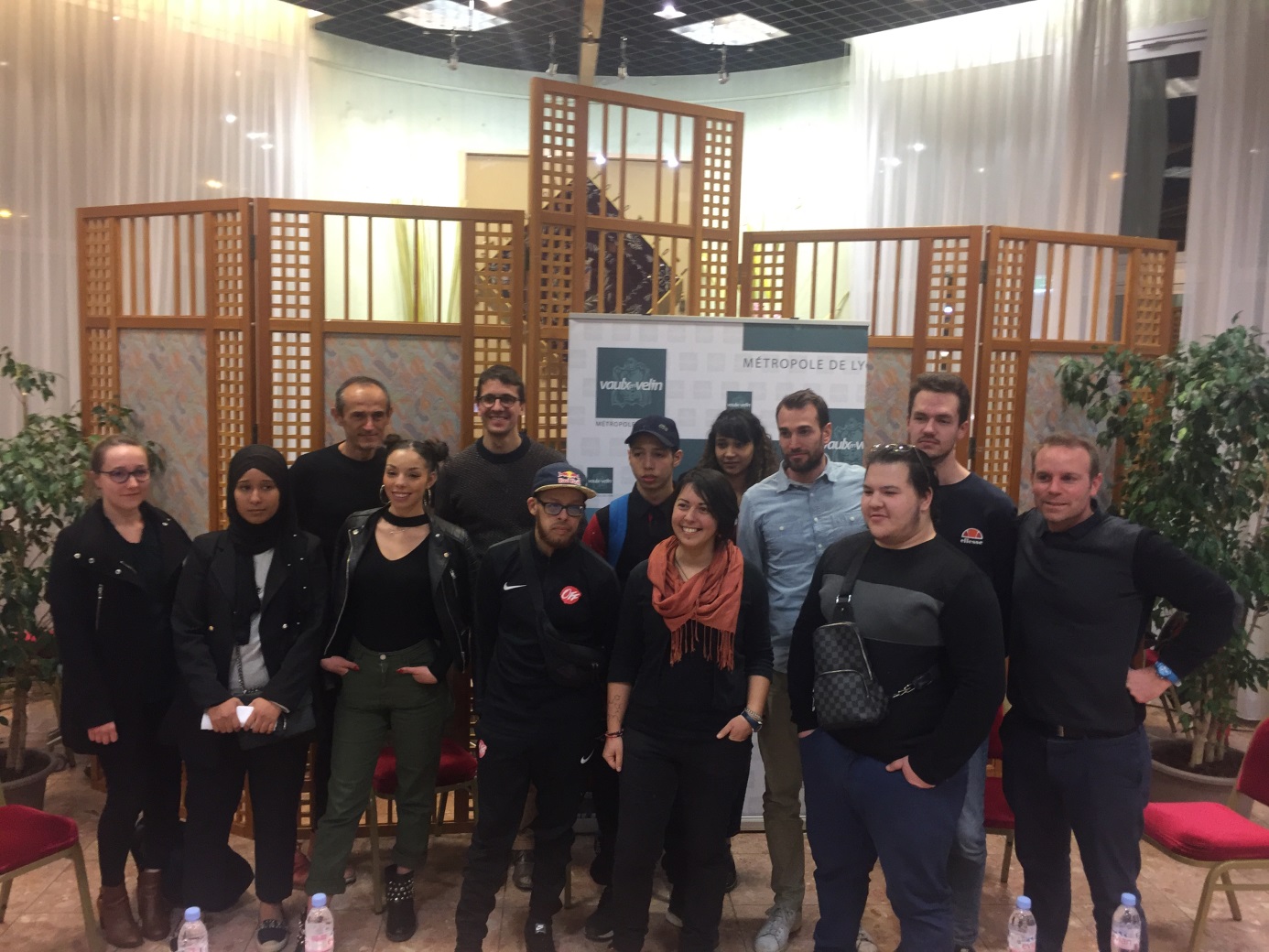 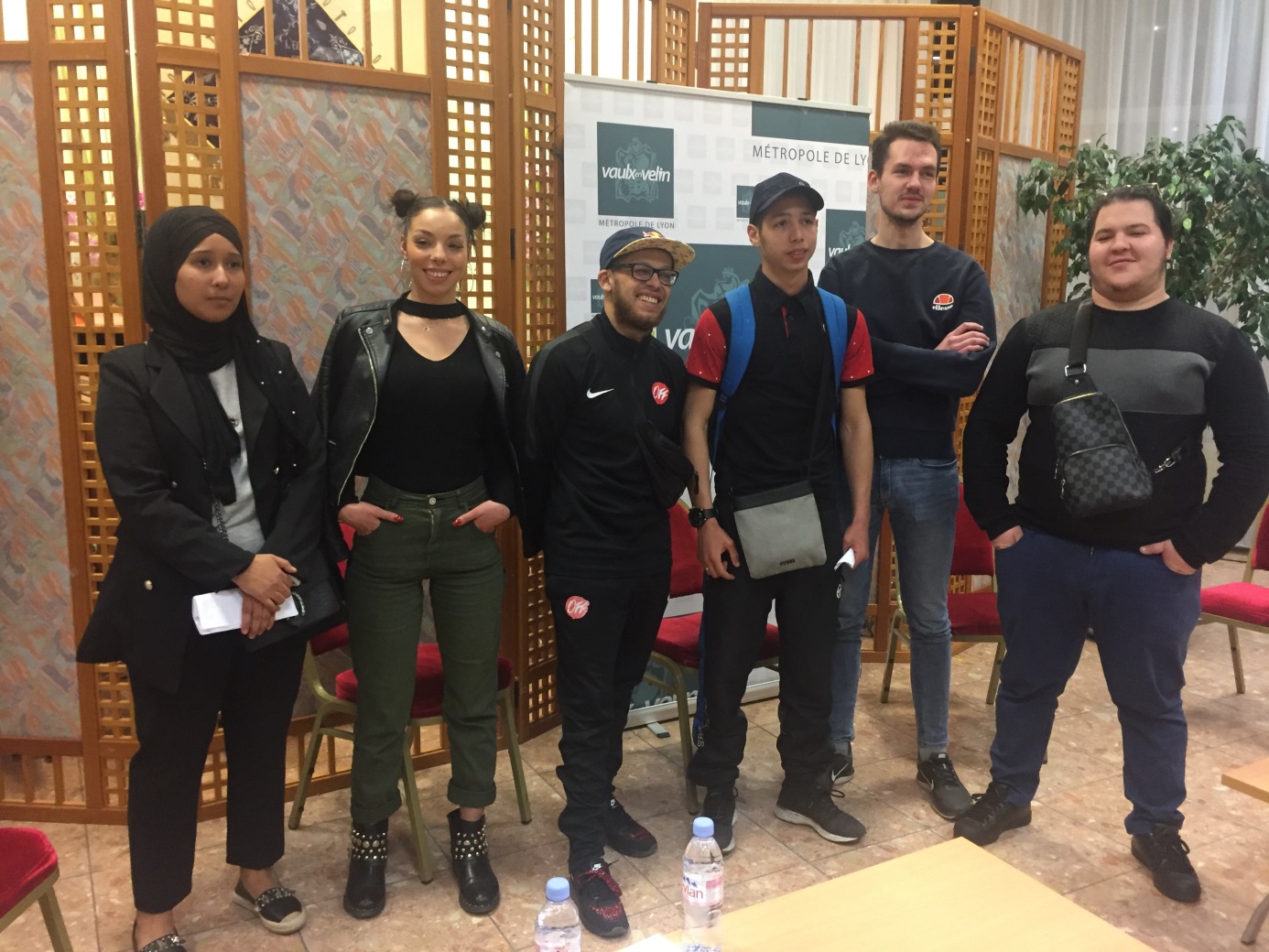 